EXCURSION TOUR “SICILY&CALABRIA”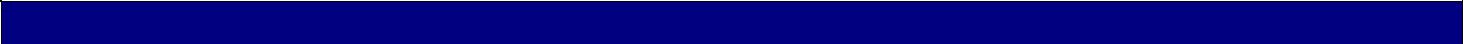 ДЕНЬ 1 - ВОСКРЕСЕНЬЕ: ПРИБЫТИЕ- ДОБРО ПОЖАЛОВАТЬ НА СИЦИЛИЮ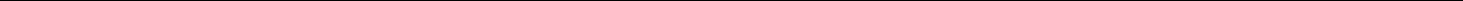 Прибытие в аэропорт города Катания (AZ 1731 в 10:15). Трансфер в отель в районе г.Таормина (Маскали,Джардини Наксос,Сант Алессия,Таормина маре). Самостоятельное заселение в отель( по правилам отелей Италии заселение происходит с 13:00 до 15:00). Свободное время. Встреча с сопровождающим. Ужин в отеле.Есть возможность заказать трансфер заранее или воспользоваться услугами такси. В случае заказа трансфера в нашей компании Вас будет ждать водитель с табличкой, на которой будет написана Ваша фамилия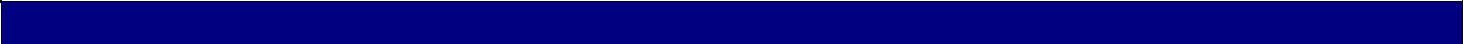 ДЕНЬ 2 - ПОНЕДЕЛЬНИК: СВОБОДНЫЙ ДЕНЬ ИЛИ ЭКСКУРСИЯ ЗА ДОПОЛНИТЕЛЬНУЮ ПЛАТУ ТАОРМИНАЗавтрак в отеле. Свободный день или экскурсия во второй половине дня (за дополнительную плату) в Таормину. ДОПОЛНИТЕЛЬНАЯ ЭКСКУРСИЯ ТАОРМИНА: € 29Пешеходная экскурсия в город Таормина – небезызвестный туристический курортный центр. Любители исторических памятников на экскурсий могут осмотреть древнегреческий театр (€10). В городке Таормина есть свой средневековый квартал с лабиринтами узеньких улочек и старыми магазинчиками, в которых продаются разнообразные товары и сувениры. Возвращение в отели. Ужин.ДЕНЬ 3 – ВТОРНИК: КАТАНИЯ-СИРАКУЗЫЗавтрак в отеле. Свободный день или экскурсия во второй половине дня (за дополнительную плату) в КАТАНИЯ-СИРАКУЗЫ ДОПОЛНИТЕЛЬНАЯ ЭКСКУРСИЯ КАТАНИЯ-СИРАКУЗЫ: € 57утра посещение города Катания. Посещение Кафедрального собора, где покоятся мощи небесной покровительницы города – Св. Агаты. Прогулка по улицам города барокко, города контраста черного и белого цветов. Фонтан Слона. Университетская площадь. Свободное время. В 12:40 выезд в Сиракузы (время в пути 1час). Экскурсия в Сиракузах: посещение Археологического парка: Греческого Театра, Римского Амфитеатра, пещеры Ухо Дионисия, Острова Ортигия – древнего центра города с уникальным Cобором и источником Аретузы (время екс.2,5ч.) Свободное время. Возвращение в отель к ужину.ДЕНЬ 4 – СРЕДА: ЭТНА (НА ПОЛДНЯ)Экскурсия на Этну, самую высокую гору Сицилии и самый высокий вулкан в Европе (3340 м). Автобус доставит вас до Кратеров Сильвестри на высоту 1900м, (время в пути 1,5ч. после выезда на автодорогу). Дальнейший путь по желанию за дополнительную плату (63Е) можно будет проделать по канатной дороге и на джипе (2,5ч.) Обязательна закрытая, удобная обувь. На обратном пути заезд на дегустацию.Возвращение в Таормину, втреча с водителем и отправление в порт Мессины. 30-минутное путешествие на пароме по Мессинскому проливу и переезд в Тропею, куда вы прибудете поздним вечером. Ужин и ночь в отеле.ДЕНЬ 5 -ЧЕТВЕРГ: TROPEA – CAPO VATICANO - PIZZOЗавтрак в отеле. Свободный день для отдыха на море или экскурсия на целый день (за дополнительную плату) в ТРОПЕЯ,ПИЦЦО И КАПО ВАТИКАНОДОПОЛНИТЕЛЬНАЯ ЭКСКУРСИЯ ТРОПЕЯ, ПИЦЦО И КАПО ВАТИКАНО: € 40Отправление в Тропея - старинный городок, полный древних зданий, единственный полностью уцелевший во время землетрясения 1905 года. Прогулка по историческому центру Тропеи, чтобы полюбоваться архитектурой древних дровцов и посетить норманнский Кафедральный собор, где хранится икона Румынской Мадонны (Madonna di Romania) – покровительницы Тропеи, посмотреть на церковь Святой Марии дэл’ Изола, окруженную белоснежными песчанными пляжами и лазурным морем. Здесь мы сможем насладиться видом на Эоловы острова и “Средиземноморский маяк” – постоянно извергающийся вулкан Стромболи.Также во время экскурсии посетим одно из самых красивых мест побережья Коста дельи Дей – мыс Капо Ватикано, где увидим известный маяк, и откуда открывается незабываемые панорамные виды Калабрии. Мыс характеризуется скалами, бухтами c кристально чистым морем и белоснежными песчанными пляжами.Продолжим наше путешествие в Пиццо Калабро, один из самых прекрасных и известных рыбацких городов, знаменитый своим историческим центром с его узкими улочками и площадями. Здесь Вы можете посетить церквушку у подножья горы «Пиедигротта» (Piedigrotta), построенная в скале у самого моря; Арагонский замок, выстроенный по приказу Фердинандо I Арагонского в XV веке, где был расстрелян Неаполитанский король Йоахим Мюрат. Затем обязательно насладимся знаменитым во всем мире мороженым «Иль Тартуффо ди Пиццо». Это удивительное шоколадно-ореховое мороженое, покрытое крошкой какао. Ужин и ночь в отеле.ДЕНЬ 6 - ПЯТНИЦА: ZUNGRIЗавтрак в отеле. Свободный день для отдыха на море или экскурсия на полдня (за дополнительную плату) в Дзунгри и на дегустацию типичных местных продуктов.ДОПОЛНИТЕЛЬНАЯ ЭКСКУРСИЯ ДЗУНГРИ И ДЕГУСТАЦИЯ ТИПИЧНЫХ МЕСТНЫХ ПРОДУКТОВ: € 35Отправление в Дзунгри, город , который находится на высоте 571 метр над уровнем моря с северной стороны горы Поро. Данная экскурсия даст Вам возможность познакомиться с деревенской жизнью Калабрии. Дзунгри – один из интереснейших сельскохозяйственных центров Калабрии. Старинный город характеризуется простой архитектурой и представляет социальную модель крестьянской жизни , которая развивалась с течением времени, но при этом отражается в несложных строениях. Посетим дома-пещеры Дзунгри и в церковь Святой Марии дэлла Неве (Santa Maria della Neve).Затем мы отправимся на ферму, которая производит в небольших количествах н’дуйю (n’duja), типичное калабрийское салями, вино , сыр и овощи. Продегустируем типичные местные продукты с возможностью покупки чего-то типичного и уникального. Ужин и ночь в отеле.ДЕНЬ 7 – REGGIO CALABRIA - SCILLAЗавтрак в отеле и отправление в Шиллу и Реджо Калабрия.Отправление в городок Шилла – сказочно красивый городок на Фиолетовом Побережье (Costa Viola). По прибытии Вы посетите старинную рыбацкую деревушку под названием Кьяналея (Chianalea). У Вас будет возможность полюбоваться средневековым замком Руффо, церковью Святого Духа XVIII века и ее шедеврами, прогуляться по узким улочкам так называемой «маленькой южной Венеции».После чего отправимся в Реджо Калабрию – элегантный и современный город в стиле «Либерти », относящийся к итальянскому модерну. У Вас будет возможность (факультативно) посетить Национальный Музей, где хранится одна из богатейших коллекций Великой Греции и знаменитые Бронзовые скульптуры «Воины из Риаче». Далее мы прогуляемся по набережной Реджо Калабрии, которая была названа Габриэлем Д’Аннунцио «самым красивым километром Италии». И в конце нашей экскурсии посетим римские бани, греческие стены и Кафедральный собор. Свободное время на шопинг.Переезд в Вилла Сан Джованни на посадка на паром до Мессины.Ужин и ночь в отеле Катании/Таормины.ДЕНЬ 8– ВОСКРЕСЕНЬЕ: ДЕНЬ ВЫЕЗДА.Завтрак в отеле. Освобождение номеров по правилам отеля в 10:00 (*).Трансфер в аэропорт Катании (**). Вылет в Рим (АZ 1750 в 19:10).Номера в отеле полагается освободить в 10:00 утра. Вы можете оставаться на территории отеля до трансферааэропорт и также оставить свой багаж в камере хранения отеля абсолютн6о бесплатно.Если у Вас заказан индивидуальный трансфер то в указанное в ваучере время Вас заберет водитель машины на ресепшене отеля При желании вы можете продлить номер отеля за дополнительную плату (если отель располагает свободными номерами)В случае переезда после оканчания тура в другие отели в районе Таормина Вы можете заказать трансфер(за доп. плату) из отеля в отель. Обратный трансфер из отеля в аэропорт Катании включен для всех клиентов которые вылетают рейсами на Рим (АZ 1750 в 19:10).ДАТЫ ЗАЕЗДОВ:ДАТЫ ЗАЕЗДОВ:Трансферы:Трансферы:Трансферы:Трансферы:Трансферы:Трансферы:Трансферы:Трансферы:Июнь03, 10, 17, 2403, 10, 17, 2403, 10, 17, 2403, 10, 17, 24- Индивидуальный трансфер в аэропорт Катания из отеля в- Индивидуальный трансфер в аэропорт Катания из отеля в- Индивидуальный трансфер в аэропорт Катания из отеля в- Индивидуальный трансфер в аэропорт Катания из отеля в- Индивидуальный трансфер в аэропорт Катания из отеля в- Индивидуальный трансфер в аэропорт Катания из отеля в- Индивидуальный трансфер в аэропорт Катания из отеля в- Индивидуальный трансфер в аэропорт Катания из отеля в- Индивидуальный трансфер в аэропорт Катания из отеля в- Индивидуальный трансфер в аэропорт Катания из отеля вИюль01, 08, 15, 22, 2901, 08, 15, 22, 2901, 08, 15, 22, 2901, 08, 15, 22, 29районе г.Таормина в один конец € 85 машина (на 3-храйоне г.Таормина в один конец € 85 машина (на 3-храйоне г.Таормина в один конец € 85 машина (на 3-храйоне г.Таормина в один конец € 85 машина (на 3-храйоне г.Таормина в один конец € 85 машина (на 3-храйоне г.Таормина в один конец € 85 машина (на 3-храйоне г.Таормина в один конец € 85 машина (на 3-храйоне г.Таормина в один конец € 85 машина (на 3-храйоне г.Таормина в один конец € 85 машина (на 3-хАвгуст05, 2605, 26человек )человек )человек )Сентябрь  02, 09, 16, 23, 30Сентябрь  02, 09, 16, 23, 30Сентябрь  02, 09, 16, 23, 30Сентябрь  02, 09, 16, 23, 30Сентябрь  02, 09, 16, 23, 30Сентябрь  02, 09, 16, 23, 30Сентябрь  02, 09, 16, 23, 30Сентябрь  02, 09, 16, 23, 30- Групповой трансфер в аэропорт Катания из отеля в районе- Групповой трансфер в аэропорт Катания из отеля в районе- Групповой трансфер в аэропорт Катания из отеля в районе- Групповой трансфер в аэропорт Катания из отеля в районе- Групповой трансфер в аэропорт Катания из отеля в районе- Групповой трансфер в аэропорт Катания из отеля в районе- Групповой трансфер в аэропорт Катания из отеля в районе- Групповой трансфер в аэропорт Катания из отеля в районе- Групповой трансфер в аэропорт Катания из отеля в районе- Групповой трансфер в аэропорт Катания из отеля в районеВ тариф включено:В тариф включено:В тариф включено:В тариф включено:В тариф включено:В тариф включено:В тариф включено:В тариф включено:г.Таормина в один конец € 10 (на одного человека)г.Таормина в один конец € 10 (на одного человека)г.Таормина в один конец € 10 (на одного человека)г.Таормина в один конец € 10 (на одного человека)г.Таормина в один конец € 10 (на одного человека)г.Таормина в один конец € 10 (на одного человека)г.Таормина в один конец € 10 (на одного человека)г.Таормина в один конец € 10 (на одного человека)г.Таормина в один конец € 10 (на одного человека)В тариф включено:В тариф включено:В тариф включено:В тариф включено:В тариф включено:В тариф включено:В тариф включено:В тариф включено:-  4 завтрака и 4 ужина в отеле 3 звезды в районе Таормины;-  4 завтрака и 4 ужина в отеле 3 звезды в районе Таормины;-  4 завтрака и 4 ужина в отеле 3 звезды в районе Таормины;-  4 завтрака и 4 ужина в отеле 3 звезды в районе Таормины;-  4 завтрака и 4 ужина в отеле 3 звезды в районе Таормины;-  4 завтрака и 4 ужина в отеле 3 звезды в районе Таормины;-  4 завтрака и 4 ужина в отеле 3 звезды в районе Таормины;-  4 завтрака и 4 ужина в отеле 3 звезды в районе Таормины;В тариф не включено:В тариф не включено:В тариф не включено:В тариф не включено:В тариф не включено:-  3 завтрака и 3 ужина в отеле 3 звезды в районе Тропеи;-  3 завтрака и 3 ужина в отеле 3 звезды в районе Тропеи;-  3 завтрака и 3 ужина в отеле 3 звезды в районе Тропеи;-  3 завтрака и 3 ужина в отеле 3 звезды в районе Тропеи;-  3 завтрака и 3 ужина в отеле 3 звезды в районе Тропеи;-  3 завтрака и 3 ужина в отеле 3 звезды в районе Тропеи;-  3 завтрака и 3 ужина в отеле 3 звезды в районе Тропеи;-  3 завтрака и 3 ужина в отеле 3 звезды в районе Тропеи;- Городской налог- Городской налог- Городской налог- Городской налог- Городской налог- Городской налог- Городской налог- Городской налог-  Проезд на комфортабельном автобусе с кондиционером;-  Проезд на комфортабельном автобусе с кондиционером;-  Проезд на комфортабельном автобусе с кондиционером;-  Проезд на комфортабельном автобусе с кондиционером;-  Проезд на комфортабельном автобусе с кондиционером;-  Проезд на комфортабельном автобусе с кондиционером;-  Проезд на комфортабельном автобусе с кондиционером;-  Проезд на комфортабельном автобусе с кондиционером;- Напитки- Напитки- Напитки- Напитки-  Экскурсия на Этну (на полдня);-  Экскурсия на Этну (на полдня);-  Экскурсия на Этну (на полдня);-  Экскурсия на Этну (на полдня);-  Экскурсия на Этну (на полдня);-  Экскурсия на Этну (на полдня);-  Экскурсия на Этну (на полдня);-  Экскурсия на Этну (на полдня);- Обеды во время экскурсий- Обеды во время экскурсий- Обеды во время экскурсий- Обеды во время экскурсий- Обеды во время экскурсий- Обеды во время экскурсий- Обеды во время экскурсий- Обеды во время экскурсий-  Экскурсия в Реджо Калабрия и Шилла (полный день);-  Экскурсия в Реджо Калабрия и Шилла (полный день);-  Экскурсия в Реджо Калабрия и Шилла (полный день);-  Экскурсия в Реджо Калабрия и Шилла (полный день);-  Экскурсия в Реджо Калабрия и Шилла (полный день);-  Экскурсия в Реджо Калабрия и Шилла (полный день);-  Экскурсия в Реджо Калабрия и Шилла (полный день);-  Экскурсия в Реджо Калабрия и Шилла (полный день);- Porterages- Porterages- Porterages- Porterages-  Русскоговорящие ассистенты на Сицилии и в Калабрии;-  Русскоговорящие ассистенты на Сицилии и в Калабрии;-  Русскоговорящие ассистенты на Сицилии и в Калабрии;-  Русскоговорящие ассистенты на Сицилии и в Калабрии;-  Русскоговорящие ассистенты на Сицилии и в Калабрии;-  Русскоговорящие ассистенты на Сицилии и в Калабрии;-  Русскоговорящие ассистенты на Сицилии и в Калабрии;-  Русскоговорящие ассистенты на Сицилии и в Калабрии;- личные расходы- личные расходы- личные расходы- личные расходы- личные расходы- личные расходы- личные расходы- личные расходы-  Групповой трансфер из Таормины (Сицилия) до Вилла Сан-  Групповой трансфер из Таормины (Сицилия) до Вилла Сан-  Групповой трансфер из Таормины (Сицилия) до Вилла Сан-  Групповой трансфер из Таормины (Сицилия) до Вилла Сан-  Групповой трансфер из Таормины (Сицилия) до Вилла Сан-  Групповой трансфер из Таормины (Сицилия) до Вилла Сан-  Групповой трансфер из Таормины (Сицилия) до Вилла Сан-  Групповой трансфер из Таормины (Сицилия) до Вилла Сан-  Групповой трансфер из Таормины (Сицилия) до Вилла Сан- Входные билеты в археологические парки и музеи- Входные билеты в археологические парки и музеи- Входные билеты в археологические парки и музеи- Входные билеты в археологические парки и музеи- Входные билеты в археологические парки и музеи- Входные билеты в археологические парки и музеи- Входные билеты в археологические парки и музеи- Входные билеты в археологические парки и музеи- Входные билеты в археологические парки и музеи- Входные билеты в археологические парки и музеиДжованни (Калабрия);Джованни (Калабрия);Джованни (Калабрия);Джованни (Калабрия);Джованни (Калабрия);Джованни (Калабрия);Джованни (Калабрия);Джованни (Калабрия);- Также все что не внесено в программе “В тариф включено”- Также все что не внесено в программе “В тариф включено”- Также все что не внесено в программе “В тариф включено”- Также все что не внесено в программе “В тариф включено”- Также все что не внесено в программе “В тариф включено”- Также все что не внесено в программе “В тариф включено”- Также все что не внесено в программе “В тариф включено”- Также все что не внесено в программе “В тариф включено”- Также все что не внесено в программе “В тариф включено”- Также все что не внесено в программе “В тариф включено”-  Билеты на паром из Мессины (Сицилия) до Вилла Сан-  Билеты на паром из Мессины (Сицилия) до Вилла Сан-  Билеты на паром из Мессины (Сицилия) до Вилла Сан-  Билеты на паром из Мессины (Сицилия) до Вилла Сан-  Билеты на паром из Мессины (Сицилия) до Вилла Сан-  Билеты на паром из Мессины (Сицилия) до Вилла Сан-  Билеты на паром из Мессины (Сицилия) до Вилла Сан-  Билеты на паром из Мессины (Сицилия) до Вилла Сан-  Билеты на паром из Мессины (Сицилия) до Вилла СанВход в музеи и археологические зоны:Вход в музеи и археологические зоны:Вход в музеи и археологические зоны:Вход в музеи и археологические зоны:Вход в музеи и археологические зоны:Вход в музеи и археологические зоны:Вход в музеи и археологические зоны:Вход в музеи и археологические зоны:Вход в музеи и археологические зоны:джовании (Калабрия) и обратно;джовании (Калабрия) и обратно;джовании (Калабрия) и обратно;джовании (Калабрия) и обратно;джовании (Калабрия) и обратно;джовании (Калабрия) и обратно;джовании (Калабрия) и обратно;джовании (Калабрия) и обратно;Вход в музеи и археологические зоны:Вход в музеи и археологические зоны:Вход в музеи и археологические зоны:Вход в музеи и археологические зоны:Вход в музеи и археологические зоны:Вход в музеи и археологические зоны:Вход в музеи и археологические зоны:Вход в музеи и археологические зоны:Вход в музеи и археологические зоны:джовании (Калабрия) и обратно;джовании (Калабрия) и обратно;джовании (Калабрия) и обратно;джовании (Калабрия) и обратно;джовании (Калабрия) и обратно;джовании (Калабрия) и обратно;джовании (Калабрия) и обратно;джовании (Калабрия) и обратно;-  Групповой трансфер-  Групповой трансфер-  Групповой трансфер-  Групповой трансфер-  Археологический парк в Сиракузах €10-  Археологический парк в Сиракузах €10-  Археологический парк в Сиракузах €10-  Археологический парк в Сиракузах €10-  Археологический парк в Сиракузах €10-  Археологический парк в Сиракузах €10-  Археологический парк в Сиракузах €10-  Археологический парк в Сиракузах €10-  Групповой трансфер-  Групповой трансфер-  Групповой трансфер-  Групповой трансфер(AZ 1731 в 10:15 / АZ 1750 в 19:10)(AZ 1731 в 10:15 / АZ 1750 в 19:10)(AZ 1731 в 10:15 / АZ 1750 в 19:10)-  Археологический парк в Сиракузах €10-  Археологический парк в Сиракузах €10-  Археологический парк в Сиракузах €10-  Археологический парк в Сиракузах €10-  Археологический парк в Сиракузах €10-  Археологический парк в Сиракузах €10-  Археологический парк в Сиракузах €10-  Археологический парк в Сиракузах €10-  Греко-римский театр в Таормине € 10-  Греко-римский театр в Таормине € 10-  Греко-римский театр в Таормине € 10-  Греко-римский театр в Таормине € 10-  Греко-римский театр в Таормине € 10-  Греко-римский театр в Таормине € 10-  Греко-римский театр в Таормине € 10-  Греко-римский театр в Таормине € 10-Замок в Шилла € 2Замок в Шилла € 2Замок в Шилла € 2Замок в Шилла € 2Замок в Шилла € 2Замок в Шилла € 2Замок в Шилла € 2Заселение в отель после 14:00 и выселение из отеля в 10:00.Заселение в отель после 14:00 и выселение из отеля в 10:00.Заселение в отель после 14:00 и выселение из отеля в 10:00.Заселение в отель после 14:00 и выселение из отеля в 10:00.Заселение в отель после 14:00 и выселение из отеля в 10:00.Заселение в отель после 14:00 и выселение из отеля в 10:00.Заселение в отель после 14:00 и выселение из отеля в 10:00.Заселение в отель после 14:00 и выселение из отеля в 10:00.-Археологический музей в Реджо Калабрии € 8Археологический музей в Реджо Калабрии € 8Археологический музей в Реджо Калабрии € 8Археологический музей в Реджо Калабрии € 8Археологический музей в Реджо Калабрии € 8Археологический музей в Реджо Калабрии € 8Археологический музей в Реджо Калабрии € 8Археологический музей в Реджо Калабрии € 8Археологический музей в Реджо Калабрии € 8